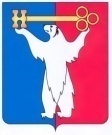 АДМИНИСТРАЦИЯ ГОРОДА НОРИЛЬСКАКРАСНОЯРСКОГО КРАЯПОСТАНОВЛЕНИЕ11.12.2018	                             		 г. Норильск                                          №483О внесении изменений в постановление Главы города Норильска 
от 27.02.2007 № 302В целях урегулирования отдельных вопросов предоставления компенсаций, связанных с переездом к новому месту жительства,ПОСТАНОВЛЯЮ:1. Внести в Порядок предоставления компенсации расходов, связанных с приездом на территорию муниципального образования город Норильск и с выездом с территории муниципального образования город Норильск к новому месту жительства в другую местность, утвержденный постановлением Главы города Норильска от 27.02.2007 № 302 (далее - Порядок), следующие изменения:1.1. пункт 2.2 Порядка дополнить абзацем вторым следующего содержания:«Право работника на оплачиваемый отпуск, предусмотренный пунктом 2.1.3 настоящего Порядка, сохраняется за ним в течение одного месяца со дня заключения работником трудового договора в данном учреждении, а в случае найма жилого помещения (приобретения жилого помещения в собственность) – в течение шести месяцев со дня трудоустройства.».2.  Опубликовать настоящее постановление в газете «Заполярная правда» и разместить его на официальном сайте муниципального образования город Норильск.3. Настоящее постановление вступает в силу после его официального опубликования в газете «Заполярная правда».Глава города Норильска	                                                                           Р.В. Ахметчин